LETNÍ TENISOVÉ SOUSTŘEDĚNÍFrýdlant v ČecháchTermín konání:  3. - 9. července 2022Doprava: vlastní Cena: 7400,- Kč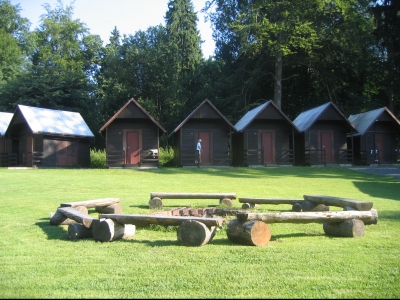 Začátek kempu: neděle 3. 7. v 16.00 hod.Konec kempu: 9. 7. mezi 12.00-13.00 hod.V CENĚ JE ZAHRNUTO:Stravování:6x plná penze  - snídaně, oběd, svačina, večeře.V den příjezdu stravování začíná večeří.Pitný režim zajištěn po celou dobu kempu.V restauraci si mohou děti dokoupit zmrzliny, točené limonády, drobné občerstvení .Ubytování:ve čtyřlůžkových chatkách. Na chatce je možnost zapnout topení, na každé dítě připadá 1 deka a polštář s povlečením, zimomřivým doporučujeme vzít si vlastní spacák.- společná sociální zařízení v hlavní budově  - k dispozici klubovnaUžívání areálu a jeho zařízení:10 tenisových kurtů, 1 kurt s pískem na plážový volejbal, bazén. V areálu je možné hrát kopanou, badminton, florbal, stolní tenis (pálky s sebou).V případě trvajícího nepříznivého počasí zajistíme tělocvičnu, nebo náhradní program.	V ceně kempu:								výuka tenisu až 4 hodiny denně (možnost hraní neomezeně)poplatky za pronájem tenisových dvorců a trenérůtenisové míče, dětské tenisové sítě a pomůckycelotýdenní program a péče o účastníky tenisového kurzu  pořádání turnaje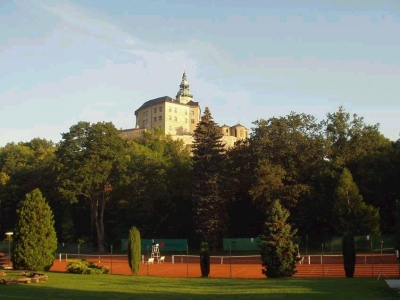 ceny a odměny   	kondiční příprava a hryvečerní zábavné soutěže a diskotékySoustředění končí v sobotu 10. 7. obědem mezi 12.00 a 13.00 hod. Sobota dopoledne je vyhrazena na výuku tenisu a balení. Kapacita kempu je omezena.Adresa:TK Frýdlant v ČecháchJizerská 3268
466 01 FrýdlantCO SI VZÍT S SEBOU NA SOUSTŘEDĚNÍsportovní oblečení na týden (ponožky, tepláky, kraťasy, spodní prádlo, trička, mikiny, bundu)sportovní obuv (tenisky na antuku, běžecké boty, pantofle)raketyšvihadloplavkykšiltovka, sluneční brýleručníky, hygienické potřeby (mýdlo, kartáček, pastu, šampon, hřeben, krémy na opalování)základní léky, náplast – není podmínkou repelent proti hmyzukapesné (cca 500, Kč – není podmínkou), pro osobní potřebu a volný čas (kniha, karty, šachy, psací potřeby…)kapesníkydoporučujeme spacák nebo deku navíc – není podmínkoupláštěnku nebo deštníknejsou nutné kartony minerálek, budou zajištěny na místě a jsou v ceně baterka (není podmínkou)pingpongová pálka (není podmínkou)doporučujeme dětem do 10 let nedávat mobilní telefony.Kontakty:Dana Stempěnová: 603859107Ondra Krejčí: 724949934